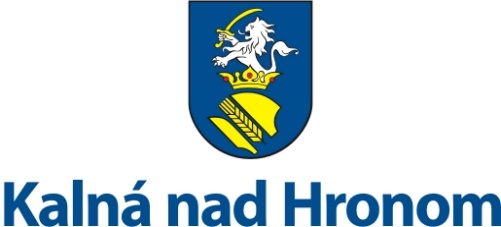 VZNč. 36/2019o umiestňovaní, povoľovaní a odstraňovaní reklamných, informačných a propagačných zariadení/materiálov na území Obce Kalná nad HronomNávrh vyvesený na úradnej tabuli v obci:			                         dňa 11.01.2019Návrh zvesený z úradnej tabule v obci:				            dňa 28.01.2019Návrh zverejnený na internetovej stránke obce: 		                         dňa 11.01.2019Návrh stiahnutý z internetovej stránky obce:			                         dňa 28.01.2019Návrh schválený v OZ:						            dňa 29.01.2019VZN vyvesené na úradnej tabuli v obci:				            dňa 31.01.2019VZN zverejnené na internetovej stránke obce:			            dňa 31.01.2019VZN nadobúda účinnosť:					                         dňa 15.02.2019Obecné zastupiteľstvo v Kalnej nad Hronom podľa § 6 ods. 1 a § 11 ods. 4 písm. g) zákona č. 369/1990 Zb. o obecnom zriadení v znení neskorších predpisov, § 71 ods. 1 písm. c) zákona č. 50/1976 Zb. o územnom plánovaní a stavebnom poriadku (stavebný zákon), vydáva totoVZN č. 36/2019o umiestňovaní, povoľovaní a odstraňovaní reklamných, informačných a propagačných zariadení/ materiálov na území Obce Kalná nad Hronom/ďalej len ako „nariadenie“/P R V Á Č A S ŤVŠEOBECNÉ USTANOVENIA§ 1ZÁKLADNÉ USTANOVENIAToto nariadenie vymedzuje všeobecné podmienky prevádzkovania reklamných, informačných a propagačných zariadení /ďalej len "reklamné zariadenia"/ a tiež podmienky umiestňovania reklamných, informačných a propagačných materiálov /ďalej len "reklamné materiály"/ umiestnených na území obce Kalná nad Hronom.§ 2ÚČEL A PREDMETÚčelom a predmetom tohto nariadenia je:1. Zabezpečiť jednotný postup pri povoľovaní, umiestňovaní a odstraňovaní reklamných, informačných a propagačných zariadení na území obce.2. Zabezpečiť jednotný postup pri umiestňovaní a odstraňovaní reklamných, informačných a propagačných materiálov na území obce.3. Stanoviť práva a povinnosti všetkých subjektov v procese umiestňovania a odstraňovania reklamných, informačných a propagačných zariadení a tiež reklamných, informačných a propagačných materiálov.4. Týmto nariadením sú povinné sa riadiť všetky právnické a fyzické osoby, ktoré chcú umiestniť reklamné zariadenie/ reklamný materiál na území Obce Kalná nad Hronom, ako aj osoby zúčastňujúce sa na povoľovaní umiestnenia reklamného zariadenia/ reklamného materiálu. Nariadenia o reklame a ich postup pri povoľovaní umiestnenia reklamy musia byť uvedené do súladu s týmto nariadením.§ 3VYMEDZENIE ZÁKLADNÉHO POJMU1. Pod pojmom reklamné zariadenie sa rozumie akákoľvek stavba, konštrukcia alebo plocha vrátane všetkých jej súčastí, používaná alebo určená na reklamné, informačné alebo propagačné účely.2. Pod pojmom reklamný materiál sa rozumie akákoľvek informácia v papierovej forme, používaná alebo určená na reklamné, informačné alebo propagačné účely.3. Reklamné zariadenia zahŕňajú aj vývesné štíty a tabule, markízy, neónové, elektrické alebo osvetlené tabule a iné zariadenia, pokiaľ majú reklamný, informačný alebo propagačný charakter.4. Reklama je prezentácia produktov v každej podobe s cieľom uplatniť ich na trhu.5. Reklamou nie je:a) označenie sídla právnickej osoby, trvalého pobytu fyzickej osoby, prevádzkarne alebo organizačnej zložky právnickej osoby alebo fyzickej osoby obchodným menom, ako aj označenie budov, pozemkov a iných nehnuteľných vecí alebo hnuteľných vecí vo vlastníctve alebo v nájme týchto osôb,b) označenie listov a obálok obchodným menom alebo ochrannou známkou,c) označenie produktov alebo ich obalov údajmi, ktoré sa musia na nich uvádzať podľa osobitného predpisu,d) zverejnenie výročnej správy o hospodárení, účtovnej uzávierky, auditu podniku alebo iných informácií o podniku, ak povinnosť ich zverejnenia vyplýva z osobitného predpisu.D R U H Á Č A S ŤPROCES UMIESTŇOVANIA REKLAMY§ 4UMIESTŇOVANIE REKLAMNÝCH ZARIADENÍ1. Reklamné plochy a zariadenia sa môžu umiestňovať na stavbách, pozemkoch, stĺpoch verejného osvetlenia pri rešpektovaní osobitných predpisov.2. V prípade umiestňovania zariadení na budovách a pozemkoch vo vlastníctve Obce Kalná nad Hronom je žiadateľ povinný uzatvoriť s Obcou Kalná nad Hronom nájomnú zmluvu. Inak povolenie nebude vydané.3. Reklamná plocha a zariadenie nesmie svojim vyhotovením a umiestnením rušiť vzhľad obce a okolia, ohrozovať verejnú bezpečnosť a poriadok, brániť rozhľadu na pozemnej komunikácii a na ceste, nad prípustnú mieru obťažovať okolie a obytné prostredie hlukom alebo osvetlením.4. Pri osádzaní reklamných plôch a zariadení je potrebné klásť dôraz na ich estetický vzhľad v nadväznosti na prostredie a architektúru. Zariadenie umiestnené na budove musí byť prispôsobené jej architektúre a nesmie rušiť základné členenie priečelia a jeho významné detaily.5. Na stĺpoch verejného osvetlenia ciest a miestnych komunikácií sa môžu umiestňovať iba reklamné zariadenia o rozmeroch 900 mm x 300 mm, ak nezasiahnu do prejazdného profilu pozemnej komunikácie, pričom spodná hrana tabule musí byť vo výške 3 m od úrovne terénu. Na jeden stĺp verejného osvetlenia je možné umiestniť najviac 1 reklamné zariadenie. Reklamné zariadenia sa pri miestnych komunikáciách umiestňujú tak, aby vyhovovali požiadavkám bezpečnosti a plynulosti cestnej premávky.6. Reklamné zariadenia na cestách alebo v ich ochranných pásmach je možné umiestniť len na základe súhlasu príslušného cestného správneho orgánu.7. Reklamná plocha a zariadenie sa môže umiestniť až po vydaní povolenia na jeho umiestnenie príslušným orgánom.8. Reklamné zariadenia umiestnené na oplotení pozemkov, areálov a pod. spôsobom vedľa seba alebo v tesnej blízkosti musia mať rovnaké rozmery a materiálové vyhotovenie.9. Samostatne stojace reklamné zariadenia musia byť na kovovej konštrukcii.§ 5UMIESTŇOVANIE REKLAMNÝCH MATERIÁLOV1. Umiestňovanie reklamných materiálov s veľkosťou, ktorá je menšia alebo rovná formátu A0, je možné len na stanovených plochách (ďalej len výlepové plochy), s výnimkou reklamných materiálov, určených na distribúciu do poštových schránok rodinných domov a domácnostiam v bytových domoch. Zoznam výlepových plôch a ich umiestnenie sú uvedené v Prílohe č. 1 tohto VZN.2. Umiestňovanie reklamných materiálov s veľkosťou, ktorá je väčšia formátu A0 je možné len na reklamných zariadeniach.3. Na každej výlepovej ploche je uvedené: „Výlepová plocha obce Kalná nad Hronom.4. Umiestňovanie reklamného materiálu zabezpečuje Obec Kalná nad Hronom (kultúrny referent)  na základe žiadosti – objednávky v Kancelárii 1. kontaktu. Objednávku je možné doručiť poštou alebo elektronicky, a to aspoň 2 pracovné dni pred požadovaným termínom umiestnenia. Objednávka musí obsahovať počet kusov reklamného materiálu, jeho veľkosť, termín umiestnenia a požadované miesto umiestnenia.5. Umiestnenie reklamného materiálu musí byť evidované u kultúrneho referenta s označením počtu reklamného materiálu, výlepových plôch, na ktoré bude reklamný materiál umiestnený a doby trvania umiestnenia.6. Umiestňovanie reklamného materiálu sa uskutočňuje len v pracovných dňoch.7. Obec Kalná nad Hronom a kultúrny referent  nezodpovedá za obsah reklamného materiálu ani za ich poškodenie tretími osobami.8. V prípade nepriaznivých poveternostných podmienok, ktoré objektívne bránia umiestneniu reklamného materiálu  v požadovanom termíne, je kultúrny referent oprávnený posunúť termín umiestnenia  o dobu, počas ktorej nepriazeň počasia trvá. Nepriaznivé poveternostné podmienky nie sú dôvod na prelep reklamného materiálu.9. Obsah reklamného materiálu nesmie odporovať všeobecne záväzným právnym predpisom, najmä:a) propagovať násilie, vandalizmus, navádzať na protiprávnu činnosť alebo  vyjadrovať súhlas s takouto činnosťou,b) znevažovať ľudskú dôstojnosť, urážať národnostné alebo náboženské cítenie, zasahovať do vlastníckych práv bez súhlasu vlastníka, narušovať ochranu osobnosti,c) propagovať produkty poškodzujúce životné prostredie,d) propagovať produkty, ktorých výroba, predaj, poskytovanie alebo používanie je zakázané,e) propagovať omamné látky, psychotropné látky a ich prekurzory alebo informovať o nich spôsobmi, ktoré zľahčujú, ospravedlňujú alebo schvaľujú ich užívanieg) propagovať fašizmus a rasizmus, vojnu, kruté alebo iné neľudské zaobchádzanie, nacizmus a komunizmus.10. Ak obsah reklamného materiálu nie je v súlade s odsekom 8, kultúrny referent má právo odmietnuť jeho umiestnenie.11. V priebehu volebnej kampane pred voľbami do orgánov samosprávy, za umiestnenie a odstránenie reklamného materiálu na výlepových plochách zodpovedá vlastník reklamného materiálu.12. Obec Kalná nad Hronom  je povinná udržiavať výlepové plochy v dobrom technickom stave a neaktuálny, znehodnotený reklamný materiál, prípadne jeho zvyšky, odstraňovať bez zbytočného odkladu.§ 6POVOĽOVANIE REKLAMNÝCH ZARIADENÍ1. Povolenie pre umiestnenie reklamných zariadení vydáva Obec Kalná nad Hronom na žiadosť majiteľa nehnuteľnosti, na ktorej má byť reklamné zariadenie umiestnené alebo na žiadosť majiteľa reklamného zariadenia, ktorý má súhlas od majiteľa nehnuteľnosti.2. Povolenie pre reklamné zariadenie sa vydáva na dobu určitú, max. na 3 roky, pričom môže byť pred uplynutím jeho platnosti na základe písomnej žiadosti vydané povolenie na ďalšiu dobu, max. však na 3 roky.§ 7ŽIADOSŤ O REKLAMUŽiadosť o povolenie reklamných, informačných a propagačných zariadení musí obsahovať:a) druh, účel, miesto a čas trvania umiestnenia zariadenia,b) označenie hnuteľnosti/ nehnuteľnosti, na ktorej má byť zariadenie umiestnené,c) doklad, ktorým žiadateľ preukáže svoje právo k hnuteľnosti/ nehnuteľnosti, na ktorej má byť zariadenie umiestnené (výpis z listu vlastníctva, resp. čestné prehlásenie vlastníka nehnuteľnosti o vlastníctve) alebo súhlas vlastníka nehnuteľnosti s umiestnením zariadenia,d) rozhodnutia, resp. stanoviská dotknutých orgánov štátnej správy, resp. účastníkov konania, podľa požiadavky stavebného úradu,e) zjednodušenú projektovú dokumentáciu v dvoch vyhotoveniach, ktorá obsahuje najmä:- umiestnenie zariadenia (buď situácia osadenia, resp. osadenie na objekte),- náčrt alebo fotografia nehnuteľnosti alebo aj jej okolia, ktoré preukazujú vhodnosť začlenenia informačného, reklamného a propagačného zariadenia do priestoru a jeho výtvarné riešenie,- technický opis konštrukčného riešenia informačného, reklamného a propagačného zariadenia a jeho inštalácie vrátane údajov o vhodnosti použitých materiálov z hľadiska bezpečnosti, stability a mechanickej odolnosti nosnej konštrukcie a jej upevnenia; ak ide o svetelné zariadenie, technický opis spôsobu jeho napojenia na elektrické vedenie,- údaje o tom, či sa prevádzka informačného, reklamného a propagačného zariadenia dotkne práv iných osôb, napr. osvetlením, zakrytím svetla, hlukom.f) písomný súhlas s odstránením reklamného zariadenia Obcou Kalná nad Hronom na náklady žiadateľa o umiestnenie reklamného zariadenia a to v prípade uplynutia povolenia na pre umiestnenie reklamného zariadenia.§ 8VYJADRENIA KOMPETENTNÝCH ORGÁNOV A INŠTITÚCIÍ1. K umiestneniu reklamného zariadenia je potrebné povolenie Obce Kalná nad Hronom.2. Na umiestnenie reklamných zariadení na komunikáciách alebo stĺpoch verejného osvetlenia je potrebný súhlas alebo povolenie Obce Kalná nad Hronom.3. K umiestneniu reklamných zariadení na komunikáciách a v ich ochrannom pásme podáva vyjadrenie príslušný cestný správny orgán a správca komunikácie.4. Ak by reklamné zariadenie mohlo ovplyvniť plynulosť alebo bezpečnosť cestnej premávky, k jeho umiestneniu podáva vyjadrenie MV PZ SR.5. K umiestneniu reklamných zariadení na stĺpoch verejného osvetlenia a trakčných stožiaroch podáva vyjadrenie správca stĺpa alebo stožiara.6. Pokiaľ tak ustanovuje osobitný predpis, je k umiestneniu reklamného zariadenia potrebný súhlas alebo vyjadrenie aj iných orgánov alebo inštitúcií.§ 9POVOLENIE REKLAMNÉHO ZARIADENIA1. Každé povolenie na umiestnenie reklamného zariadenia musí mimo všeobecných náležitostí obsahovať:a/ uloženie povinnosti dodržiavať pokyny stanovené v záväzných vyjadreniach dotknutých orgánov a inštitúcií podľa § 8 tohto nariadenia,b/ podmienky údržby zariadenia,c/ dobu, na ktorú sa povolenie vydáva,d/ ustanovenia o odstránení zariadenia po uplynutí doby, na ktorú bolo povolenie vydané,e/ ďalšie podmienky prevádzkovania reklamy podľa okolností viažucich sa na konkrétne reklamné zariadenie.2. Vlastník alebo prevádzkovateľ reklamného zariadenia je povinný:a) disponovať povolením na príslušné reklamné zariadenie,b) oznámiť ukončenie stavby,c) reklamné zariadenie udržiavať vo vyhovujúcom technickom stave, spĺňajúcom požiadavky pôvodného určenia (bezpečnosť, estetika, aktuálnosť oznamovaných informácií).d) úpravy a zmeny oproti schválenému rozsahu, obsahu a farebnosti meniť len so súhlasom povoľujúceho orgánu.e) demontovať reklamné zariadenie po ukončení doby platnosti alebo strate aktuálnosti. Pokiaľ tak neurobí,obec odstráni reklamné zariadenie na náklady vlastníka alebo prevádzkovateľa.f) nepovolené reklamné zariadenie dá obec Kalná nad Hronom odstrániť na náklady vlastníka zariadenia.3. Vlastník nesmie zariadenie prenajímať alebo zapožičiavať na reklamné účely inej osobe, ak to nie je uvedené v podmienkach povolenia.§ 10POPLATKY ZA REKLAMNÉ ZARIADENIA1. Vydanie povolenia na umiestnenie zariadenia sa spoplatňuje správnym poplatkom podľa zákona č. 145/1995 Z. z. o správnych poplatkoch v znení neskorších predpisov.2. Sadzba nájomného za umiestnenie reklamného zariadenia a reklamného materiálu je uvedená vo VZN č.15/2017 O správnych poplatkoch a poplatkoch za poskytované služby účinnom v čase vydania povolenia.3. Sadzby nájomného uvedené v ods. 2 sú stanovené ako minimálne. Horná hranica nájomného nie je určená.4. Od poplatkov sú oslobodené nasledovné zariadenia:a) označenia pri návestiach v záujme verejnej bezpečnosti a poriadku pri uličných, požiarnych, dopravných, vodohospodárskych a opisných značkách, pri označení geodetických bodov a poštových schránok.b) pouličné dekorácie, dočasné transparenty, visiace transparenty (stuhy) a podobné neziskové reklamné zariadenia.c) reklamné tabule (oznamy) vo výkladoch - reklamy na ploche vnútorných výkladov.d) vo vnútorných priestoroch objektov, na uzatvorených dvoroch, či v iných uzatvorených priestranstvách.e) na kovových zábradliach miestnych komunikácií vo forme krátkodobých textilných transparentov s dobou trvania maximálne 3 týždne.f) označenie prevádzky.g) označenie stavby.§ 11ODSTRÁNENIE REKLAMNÉHO ZARIADENIA1. Odstránenie reklamného zariadenia môže nariadiť príslušný orgán, ak:a) reklamné zariadenie svojim stavom ohrozuje bezpečnosť chodcov, cestnej premávky alebo svojou prevádzkou ruší okolie nad prípustnú mieru stanovenú príslušnými normami alebo je umiestnené v rozpore s technickými a inými podmienkami ustanovenými osobitnými predpismi alebo ohrozuje mravnosť,b) reklamné zariadenie je umiestnené bez povolenia starostu, súhlasu vlastníka alebo správcu objektu, na ktorom je umiestnené alebo bez vyjadrenia kompetentných orgánov štátnej správy, inštitúcií, prípadne iných vyjadrení vyplývajúcich z platných predpisov, alebo v rozpore s nimi,c) zriaďovateľ nedodržiava podmienky určené v povolení k umiestneniu reklamy, alebo po vydaní povolenia vykonal na reklamnom zariadení zmeny bez ich oznámenia orgánom a inštitúciám podľa § 6 a 8 tohto nariadeniad) zriaďovateľ neodstránil reklamné zariadenie v lehote určenej v povolení.2. Odstránenie reklamného zariadenia podľa ods. l bude vykonané na náklady vlastníka reklamného zariadenia alebo jeho prevádzkovateľa.§ 12 KONTROLNÁ ČINNOSŤ1. Kontrolu nad dodržiavaním tohto VZN vykonávajú :a) obecný úrad (poverení zamestnanci),b) obecná polícia (ak je zriadená),c) poslanci OZ§ 13SANKCIE1) Kto koná v rozpore so stavebným poriadkom a dopúšťa sa priestupku v zmysle § 105 a § 106 zákona č. 50/1976 Zb. v znení neskorších predpisov, môže mu byť príslušným správnym orgánom uložená pokuta vo výške stanovenej príslušným právnym predpisom.2) Právnickej osobe alebo fyzickej osobe oprávnenej na podnikanie, ktorá poruší toto nariadenie môže byť uložená pokuta v zmysle zákona č. 369/1990 Zb. o obecnom zriadení v znení neskorších predpisov.§ 14ZÁVEREČNÉ USTANOVENIA1. Toto Všeobecne záväzné nariadenie o umiestňovaní, povoľovaní a odstraňovaní reklamných, informačných a propagačných zariadení/ materiálov na území Obce Kalná nad Hronom bolo schválené Obecným zastupiteľstvom v Kalnej nad Hronom na svojom riadnom zasadnutí, ktoré sa konalo dňa 29.01.2019 a to Uznesením č. 1/X./2019/OZ.2. Toto VZN nadobúda účinnosť 15.02.2019.                                                                                                           Ing. Ladislav Éhn                                                                                                              Starosta obcePRÍLOHA č. 1Zoznam výlepových plôch1. Ulica SNP (pri bytových domoch) 2. Autobusová stanica3. Pri supermarkete COOP Jednota ulica Dlhá4. Úradná tabuľa pri OU5. Úradná tabuľa pri obchode COOP Jednota ulica SNP